 Year 3 – Music Spring 1 Recorder Year 3 – Music Spring 1 Recorder Year 3 – Music Spring 1 RecorderWhat should I already know?What am I going to learn in this unit?Vocabulary I need to knowI can sing tunefully and with expressionI understand the difference between a crotchet a paired quaver and a crotchet restI know the basic elements of music like dynamics and tempoI understand how notation works pitch-wise on a stave and have been introduced to the notes C, D and EI have developed a skill on a tuned percussion instrument and know how to play a simple melody in time and with good techniqueI can sing a widening range of unison songs of varying stylesI can play the recorder and play melodies following staff notationI can use my listening skills to correctly order phrases using dot notationI can copy stepwise melodic phrases with accuracy at different speedsI understand the stave, lines and spaces and clefI understand the differences between crotchets, paired quavers and crotchet restsI can listen to a piece of music and understand the tradition and historical context of the music we are listening to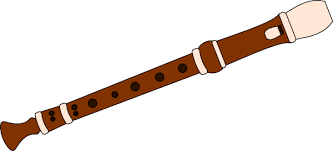 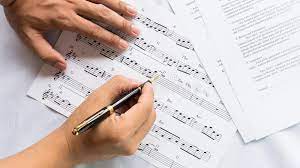 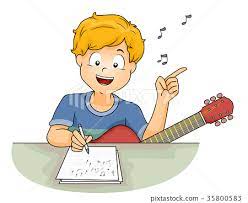 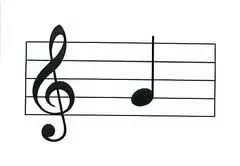 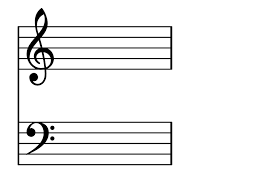 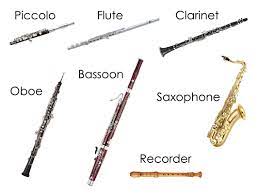 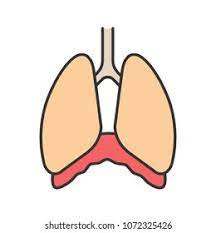 